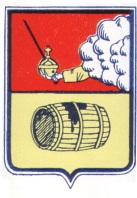 МУНИЦИПАЛЬНОЕ ОБРАЗОВАНИЕ "ВЕЛЬСКОЕ"____________________________________________________________________165150 Архангельская область г. Вельск ул. Советская д.33, тел.6-44-86, (факс) 6-00-82РЕШЕНИЕот  «05» сентября  2017 г.                    № 86В соответствии с нормами статьи 10 Федерального закона от  28.12.2009 № 381-ФЗ «Об основах государственного регулирования  торговой  деятельности в Российской Федерации», постановлением Министерства агропромышленного комплекса и торговли Архангельской области от 09.03.2011 № 1-п «Об утверждении порядка разработки и утверждения органом местного самоуправления, определенным в соответствии с уставом муниципального образования Архангельской области, схемы размещения нестационарных торговых объектов», руководствуясь ст. 5 Устава муниципального образования «Вельское», Совет депутатов муниципального образования «Вельское» четвертого созыва р е ш а е т:Включить в «Схему размещения нестационарных торговых объектов на территории МО «Вельское» объект: «Автолавка для реализации пищевой продукции» с местом расположения на Базарной площади.В «Схему размещения нестационарных торговых объектов на территории МО «Вельское» объект: «Летнее кафе на берегу реки Вель, дальний участок от моста» – не включатьПункт 5.3  «Схемы размещения нестационарных торговых объектов на территории МО «Вельское» изложить в редакции:Включить в «Схему размещения нестационарных торговых объектов на территории МО «Вельское» объект: «Палатки, прилавки, столы, стеллажи» на 3 торговых места общей площадью 6 кв. м для торговли продовольственными товарами со сроком размещения постоянно в дни работы городского рынка:Раздел 1 «Схемы размещения нестационарных торговых объектов на территории МО «Вельское» «Торговля продовольственными товарами через специальные приспособления (изотермические емкости, холодильные лари), автолавки, палатки, тележки» дополнить пунктом:Включить в «Схему размещения нестационарных торговых объектов на территории МО «Вельское» объект: «Палатки, прилавки, столы, стеллажи» на 6 торговых мест общей площадью 12 кв. м для торговли непродовольственными товарами со сроком размещения постоянно в дни работы городского рынка:Раздел 3 «Схемы размещения нестационарных торговых объектов на территории МО «Вельское» «Торговля непродовольственными товарами через  специальные приспособления, палатки» дополнить пунктом:Опубликовать настоящее решение в средствах массовой информации иразместить на официальном сайте администрации МО «Вельское».Решение вступает в силу с даты публикации.Председатель Совета депутатов МО «Вельское»                                 В.И. Горбунов Глава муниципального образования  «Вельское»                                  И.А. РогозинО внесении дополнений в Схему размещения нестационарных торговых объектов на территории МО «Вельское» №Местоположение (адреса) НТОВид НТОПлощадь (кв.м)Кол-во мест Назначение (специализация)объектаВид собственности, наименование  правообладателя, вид права на земельный участокСрок размещения НТО5.3Базарная площадьАвтолавка10 кв.м1Продукция общественного питанияГосударственная собственность не разграниченапостоянно в дни работы городского рынка№Местоположение (адреса) НТОВид НТОПлощадь (кв.м)Кол-во мест Назначение (специализация)объектаВид собственности, наименование  правообладателя, вид права на земельный участокСрок размещения НТО1.10Базарная площадьПалатки, прилавки, столы, стеллажи6 кв.м3Продовольственные  товары	Государственная не разграничена	С 1 июня по 31 октябряГосударственная собственность не разграниченапостоянно в дни работы городского рынка№Местоположение (адреса) НТОВид НТОПлощадь (кв.м)К-во мест Назначение (специализация)объектаВид собственности, наименование  правообладателя, вид права на земельный участокСрок размещения НТО3.2Базарная площадьПалатки, прилавки, столы, стеллажи186Непродовольственные товары Государственная собственность не разграниченапостоянно в дни работы городского рынка